ӨСВӨР ҮЕИЙН ШИГШЭЭ БАГИЙНДАСГАЛЖУУЛАГЧДЫН БҮРТГЭЛИЙН  СУДАЛГААНЫАНКЕТРегистрийн дугаар 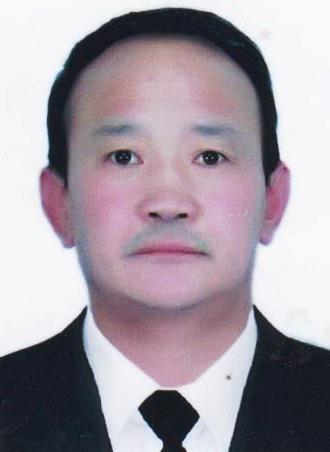 1.ХУВЬ ХҮНИЙ МЭДЭЭЛЭЛ 1.1. Эцэг/ эх/ -н нэр.         Гүрсэд          Нэр. Энхбаяр1.2. Хүйс.  эрэгтэй       1.3. Төрсөн:   1962  он   11 сар  29 өдөр1.4. Төрсөн аймаг  Өвөрхөнгай   сум, дүүрэг  Хархорин сум    1.5. Одоо харъяалагдаж байгаа байгууллага .                                 Баянзүрх дүүргийн БТСХороо.1.6. Мэргэжил /төгөссөн сургууль/ УБДС 1.7. Оюутны , өсвөрийн шигшээ баг /доогуур зурах/-ийн дасгалжуулагчаар ажиллаж эхэлсэн:                      2010 он     06   сар   04   өдөр1.8. Бүртгэлтэй тамирчдын тоо /хүйсээр/           эмэгтэй-50, эрэгтэй 100        1.9. Спортын төрөл:          Жү-до, Самбо бөх1.10. Спортын зэрэг, цол:               МУГД1.11. Оршин суугаа хаяг         Улаанбаатар хот     аймаг, хот      БЗД         сум, дүүрэг  15 хороо    гэрийн хаяг 6 байр 196 тоотУтас, үүрэн утас: 99076565  факс :         И-мэйл хаяг: bzdsportkhoroo@yahoo.com1.12. Шуудангийн хаяг.1.13. Онцгой шаардлага гарвал харилцах хүний нэр                  утас:88124218 2. БОЛОВСРОЛЫН ТАЛААРХ МЭДЭЭЛЭЛ2.1. Боловсрол/ дээд боловсрол, дипломын, баклаварын болон магистрийн зэргийгн оролцуулна/3.МЭРЭШЛИЙН БЭЛТГЭЛИЙН ТАЛААРХ МЭДЭЭЛЭЛ3.1. Мэргэшлийн бэлтгэл /Мэргэжлийн болон бусад чиглэлээр нарийн мэрэгшүүлэх сургалтанд хамрагдсан байдлыг бичнэ./4. ТУРШЛАГЫН ТАЛААРХ МЭДЭЭЛЭЛХөдөлмөр эрхлэлтийн байдал5. ТАМИРЧДЫН АМЖИЛТЫН ТАЛААРХ МЭДЭЭЛЭЛУлс, олон улсын чанартай тэмцээнийг оруулна/2021 оны  01 сарын  11 -ны өдөрӨСВӨР ҮЕИЙН ШИГШЭЭ БАГИЙНДАСГАЛЖУУЛАГЧДЫН БҮРТГЭЛИЙН  СУДАЛГААНЫАНКЕТРегистрийн дугаар 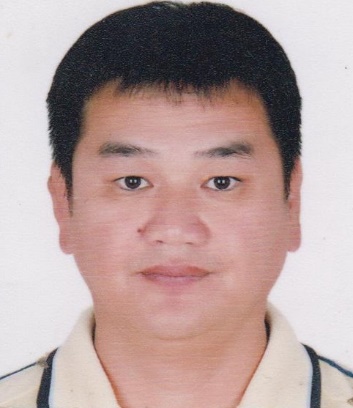 1.ХУВЬ ХҮНИЙ МЭДЭЭЛЭЛ1.1. Эцэг/ эх/ -н нэр.   Юнгэрэндорж          Нэр. Батсайхан1.2. Хүйс.  эрэгтэй       1.3 Төрсөн:   1975  он  05 сар 13 өдөр1.4. Төрсөн айман, хот    Ховд  сум,   Буянт сум    1.5. Одоо харъяалагдаж байгаа байгууллага .                                 Баянзүрх дүүргийн БТСХороо.1.6. Мэргэжил /төгөссөн сургууль/ : БҮДС  1.7. Оюутны , өсвөрийн шигшээ баг /доогуур зурах/-ийн дасгалжуулагчаар ажиллаж эхэлсэн:                      2010 он     06   сар   04   өдөр1.8. Бүртгэлтэй тамирчдын тоо /хүйсээр/           эмэгтэй-25, эрэгтэй 60        1.9. Спортын төрөл:          Чөлөөт  бөх1.10. Спортын зэрэг, цол:  1-р зэрэг, ОУШ1.11. Оршин суугаа хаяг         Улаанбаатар хот     аймаг, хот      БГД    сум, дүүрэг  8-р  хороо    гэрийн хаяг:  12 байр 1 тоотУтас, үүрэн утас: 99119746  факс :         И-мэйл хаяг: ubat2016@yahoo.com1.12. Шуудангийн хаяг:1.13. Онцгой шаардлага гарвал харилцах хүний нэр                  утас: 984897462. БОЛОВСРОЛЫН ТАЛААРХ МЭДЭЭЛЭЛ2.1. Боловсрол/ дээд боловсрол, дипломын, баклаварын болон магистрийн зэргийгн оролцуулна/3.МЭРЭШЛИЙН БЭЛТГЭЛИЙН ТАЛААРХ МЭДЭЭЛЭЛ3.1. Мэргэшлийн бэлтгэл /Мэргэжлийн болон бусад чиглэлээр нарийн мэрэгшүүлэх сургалтанд хамрагдсан байдлыг бичнэ./4. ТУРШЛАГЫН ТАЛААРХ МЭДЭЭЛЭЛХөдөлмөр эрхлэлтийн байдал5. ТАМИРЧДЫН АМЖИЛТЫН ТАЛААРХ МЭДЭЭЛЭЛУлс, олон улсын чанартай тэмцээнийг оруулна/2021 оны   01 сарын   11-ны өдөрӨСВӨР ҮЕИЙН ШИГШЭЭ БАГИЙНДАСГАЛЖУУЛАГЧДЫН БҮРТГЭЛИЙН  СУДАЛГААНЫАНКЕТ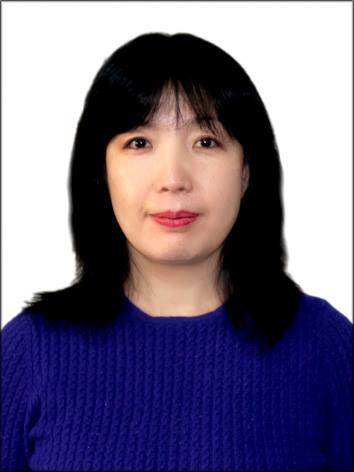 Регистрийн дугаар 1.ХУВЬ ХҮНИЙ МЭДЭЭЛЭЛ1.1. Эцэг/ эх/ -н нэр.   Энхбаяр        Нэр. Оргилмаа1.2. Хүйс.  эмэгтэй       1.3 Төрсөн:   1974 он  09 сар  12 өдөр1.4. Төрсөн айман, хот – УБ хот  СБдүүрэг  1.5. Одоо харъяалагдаж байгаа байгууллага .        БЗД-н 21-р дунд сургууль, Баянзүрх дүүргийн БТСХороо.1.6. Мэргэжил /төгссөн сургууль/ :  УБИС – Биеийн тамирын багш1.7. Оюутны , өсвөрийн шигшээ баг /доогуур зурах/-ийн дасгалжуулагчаар ажиллаж эхэлсэн:                      2010 он     06   сар   04   өдөр1.8. Бүртгэлтэй тамирчдын тоо /хүйсээр/           эмэгтэй- 6      , эрэгтэй -6       1.9. Спортын төрөл:          Спортын гимнастик эмэгтэй 1.10. Спортын зэрэг, цол:  Спортын мастер1.11. Оршин суугаа хаяг :     Улаанбаатар хот     БЗ дүүрэг, 8 хороо 102 байр 13  тоотУтас, үүрэн утас: 99736595  факс :         И-мэйл хаяг: orgilmaab@yahoo.com1.12. Шуудангийн хаяг: 1.13. Онцгой шаардлага гарвал харилцах хүний нэр Б.Хишигсүрэн утас: 9982-96722. БОЛОВСРОЛЫН ТАЛААРХ МЭДЭЭЛЭЛ2.1. Боловсрол / дээд боловсрол, дипломын, баклаварын болон магистрийн зэргийг оролцуулна/.3.МЭРГЭШЛИЙН БЭЛТГЭЛИЙН ТАЛААРХ МЭДЭЭЛЭЛ3.1. Мэргэшлийн бэлтгэл /Мэргэжлийн болон бусад чиглэлээр нарийн мэрэгшүүлэх сургалтанд хамрагдсан байдлыг бичнэ./4. ТУРШЛАГЫН ТАЛААРХ МЭДЭЭЛЭЛХөдөлмөр эрхлэлтийн байдал5. ТАМИРЧДЫН АМЖИЛТЫН ТАЛААРХ МЭДЭЭЛЭЛУлс, олон улсын чанартай тэмцээнийг оруулна/2021 оны   01 сарын   11-ны өдөрӨСВӨР ҮЕИЙН ШИГШЭЭ БАГИЙНДАСГАЛЖУУЛАГЧДЫН БҮРТГЭЛИЙН  СУДАЛГААНЫАНКЕТРегистрийн дугаар 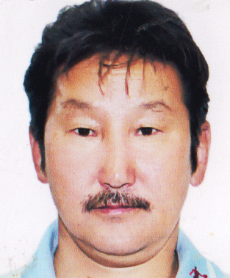 1.ХУВЬ ХҮНИЙ МЭДЭЭЛЭЛ1.1. Эцэг/ эх/ -н нэр.   Данзандаржаа       Нэр. Хүдэрбаатар1.2. Хүйс.  эрэгтэй      1.3 Төрсөн:   1959  он  12 сар 29 өдөр1.4. Төрсөн айман, хот  Улаанбаатар хот 1.5. Одоо харъяалагдаж байгаа байгууллага .         БЗД-н Шавь цогцолбор сургууль, Баянзүрх дүүргийн БТСХороо.1.6. Мэргэжил /төгөссөн сургууль/ :  ИШДС- багш дасгалжуулагч1.7. Оюутны , өсвөрийн шигшээ баг /доогуур зурах/-ийн дасгалжуулагчаар ажиллаж эхэлсэн:                      2010 он     06   сар   04   өдөр1.8. Бүртгэлтэй тамирчдын тоо /хүйсээр/           эмэгтэй- 18      , эрэгтэй -25       1.9. Спортын төрөл:          Олимпийн Бокс1.10. Спортын зэрэг, цол:  Спортын мастер , ОУШ1.11. Оршин суугаа хаяг         Улаанбаатар хот     аймаг, хот   БЗД  сум, дүүрэг  17-р хороо  Гэрийн хаяг: Эмнэлэгийн 16-465   тоотУтас, үүрэн утас:  88752785    факс :        И-мэйл хаяг: bzdsportkhoroo@yahoo.com1.12. Шуудангийн хаяг:FB : Khuderbaatar Danzandarjaa1.13. Онцгой шаардлага гарвал харилцах хүний нэр                  утас: 890492292. БОЛОВСРОЛЫН ТАЛААРХ МЭДЭЭЛЭЛ2.1. Боловсрол/ дээд боловсрол, дипломын, баклаварын болон магистрийн зэргийгн оролцуулна/3.МЭРЭШЛИЙН БЭЛТГЭЛИЙН ТАЛААРХ МЭДЭЭЛЭЛ3.1. Мэргэшлийн бэлтгэл /Мэргэжлийн болон бусад чиглэлээр нарийн мэрэгшүүлэх сургалтанд хамрагдсан байдлыг бичнэ./4. ТУРШЛАГЫН ТАЛААРХ МЭДЭЭЛЭЛХөдөлмөр эрхлэлтийн байдал5. ТАМИРЧДЫН АМЖИЛТЫН ТАЛААРХ МЭДЭЭЛЭЛУлс, олон улсын чанартай тэмцээнийг оруулна/2021 оны   01 сарын   11 -ны өдөрӨСВӨР ҮЕИЙН ШИГШЭЭ БАГИЙНДАСГАЛЖУУЛАГЧДЫН БҮРТГЭЛИЙН  СУДАЛГААНЫАНКЕТРегистрийн дугаар 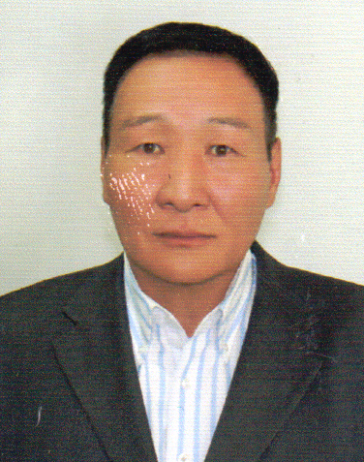 1.ХУВЬ ХҮНИЙ МЭДЭЭЛЭЛ1.1. Эцэг/ эх/ -н нэр.   Аръяа       Нэр. Болд1.2. Хүйс.  Эрэгтэй       1.3 Төрсөн:   1959  он  02 сар 12 өдөр1.4. Төрсөн айман, хот Дорнод  сум, дүүрэг  Булган1.5. Одоо харъяалагдаж байгаа байгууллага .                 БТСДС, Баянзүрх дүүргийн БТСХороо.1.6. Мэргэжил /төгөссөн сургууль/ :  ҮБТДС-багш, дасгалжуулагч1.7. Оюутны , өсвөрийн шигшээ баг /доогуур зурах/-ийн дасгалжуулагчаар ажиллаж эхэлсэн:                      2016 он     01   сар   10  өдөр1.8. Бүртгэлтэй тамирчдын тоо /хүйсээр/           эмэгтэй- 9      , эрэгтэй  - 9     1.9. Спортын төрөл:          Тэшүүр1.10. Спортын зэрэг, цол:  ОУХМ1.11. Оршин суугаа хаяг         Улаанбаатар хот     аймаг, хот    БЗД сум, дүүрэг 23-р хороо Гэрийн хаяг: 4-р хэсэг  Сургуулиийн 1740 тоотУтас, үүрэн утас: 91176193  факс :         И-мэйл хаяг: bzdsportkhoroo@yahoo.com1.12. Шуудангийн хаяг:1.13. Онцгой шаардлага гарвал харилцах хүний нэр                  утас: 2. БОЛОВСРОЛЫН ТАЛААРХ МЭДЭЭЛЭЛ2.1. Боловсрол/ дээд боловсрол, дипломын, баклаварын болон магистрийн зэргийгн оролцуулна/3.МЭРЭШЛИЙН БЭЛТГЭЛИЙН ТАЛААРХ МЭДЭЭЛЭЛ3.1. Мэргэшлийн бэлтгэл /Мэргэжлийн болон бусад чиглэлээр нарийн мэрэгшүүлэх сургалтанд хамрагдсан байдлыг бичнэ./4. ТУРШЛАГЫН ТАЛААРХ МЭДЭЭЛЭЛХөдөлмөр эрхлэлтийн байдал5. ТАМИРЧДЫН АМЖИЛТЫН ТАЛААРХ МЭДЭЭЛЭЛУлс, олон улсын чанартай тэмцээнийг оруулна/2021 оны   01 сарын   11 -ны өдөрӨСВӨР ҮЕИЙН ШИГШЭЭ БАГИЙНДАСГАЛЖУУЛАГЧДЫН БҮРТГЭЛИЙН  СУДАЛГААНЫАНКЕТРегистрийн дугаар 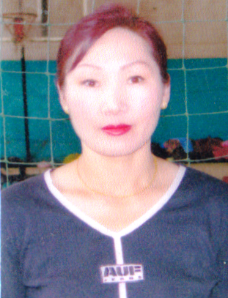 1.ХУВЬ ХҮНИЙ МЭДЭЭЛЭЛ1.1. Эцэг/ эх/ -н нэр.   Дамба        Нэр. Өлзийхутаг1.2. Хүйс.  эмэгтэй       1.3 Төрсөн:   1969 он  02 сар  15 өдөр1.4. Төрсөн айман, хот  Хэнтий аймаг Батноров  1.5. Одоо харъяалагдаж байгаа байгууллага .  БЗД-н 21-р дунд сургууль, Баянзүрх дүүргийн БТСХороо.1.6. Мэргэжил /төгссөн сургууль/ :  УБИС – Биеийн тамирын багш1.7. Оюутны , өсвөрийн шигшээ баг /доогуур зурах/-ийн дасгалжуулагчаар ажиллаж эхэлсэн:                      2010 он     06   сар   04   өдөр1.8. Бүртгэлтэй тамирчдын тоо /хүйсээр/           эмэгтэй- 24      , эрэгтэй -24       1.9. Спортын төрөл:          Волейбол1.10. Спортын зэрэг, цол:  Спортын дэд  мастер1.11. Оршин суугаа хаяг :     Улаанбаатар хот     БЗ дүүрэг, 6-р хороо, ХД-39- 13  тоотУтас, үүрэн утас: 99297449  факс :         И-мэйл хаяг: ulziihutag.damba@yahoo.com1.12. Шуудангийн хаяг: Үгүй1.13. Онцгой шаардлага гарвал харилцах хүний нэр М.Уянга утас: 918140002. БОЛОВСРОЛЫН ТАЛААРХ МЭДЭЭЛЭЛ2.1. Боловсрол/ дээд боловсрол, дипломын, баклаварын болон магистрийн зэргийгн оролцуулна/3.МЭРГЭШЛИЙН БЭЛТГЭЛИЙН ТАЛААРХ МЭДЭЭЛЭЛ3.1. Мэргэшлийн бэлтгэл /Мэргэжлийн болон бусад чиглэлээр нарийн мэрэгшүүлэх сургалтанд хамрагдсан байдлыг бичнэ./4. ТУРШЛАГЫН ТАЛААРХ МЭДЭЭЛЭЛХөдөлмөр эрхлэлтийн байдал5. ТАМИРЧДЫН АМЖИЛТЫН ТАЛААРХ МЭДЭЭЛЭЛУлс, олон улсын чанартай тэмцээнийг оруулна/2021 оны   02 сарын 04 -ны өдөрӨСВӨР ҮЕИЙН ШИГШЭЭ БАГИЙНДАСГАЛЖУУЛАГЧДЫН БҮРТГЭЛИЙН  СУДАЛГААНЫАНКЕТ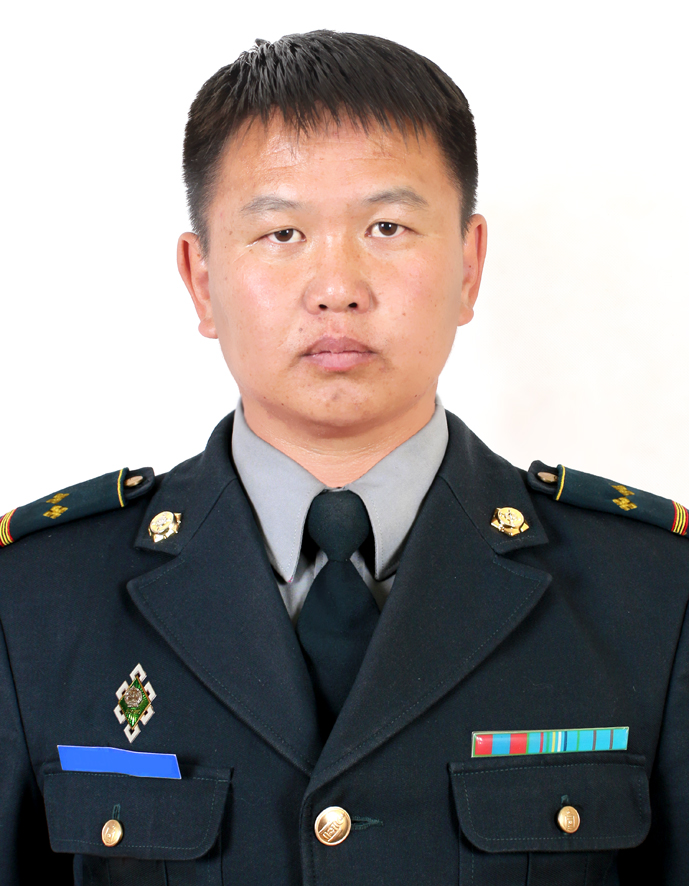 Регистрийн дугаар 1.ХУВЬ ХҮНИЙ МЭДЭЭЛЭЛ1.1. Эцэг/ эх/ -н нэр. Батжаргал       Нэр. Ганзориг 1.2. Хүйс.  эмэгтэй       1.3 Төрсөн:   1979 он  10 сар  24 өдөр1.4. Төрсөн айман, хот – Дорнод аймаг 1.5. Одоо харъяалагдаж байгаа байгууллага .        БЗД- ЗХ-ний “АЛДАР” спорт хороо.1.6. Мэргэжил /төгссөн сургууль/ : ҮБТДС – Биеийн тамирын багш, дасгалжуулагч1.7. Оюутны , өсвөрийн шигшээ баг /доогуур зурах/-ийн дасгалжуулагчаар ажиллаж эхэлсэн:                      200.. он ...   сар   ...   өдөр1.8. Бүртгэлтэй тамирчдын тоо /хүйсээр/           эмэгтэй- 6      , эрэгтэй -61.9. Спортын төрөл:          байт харваа 1.10. Спортын зэрэг, цол:  Спортын дэд мастер1.11. Оршин суугаа хаяг :     Улаанбаатар хот     БЗД, 18 хороо,13 хороолол 24,2 байр 33  тоотУтас, үүрэн утас: 91111184 факс :         И-мэйл хаяг: ganaa1440@yahoo.com1.12. Шуудангийн хаяг:Үгүй1.13. Онцгой шаардлага гарвал харилцах хүний нэр Б.Бумчин  утас: 991577032. БОЛОВСРОЛЫН ТАЛААРХ МЭДЭЭЛЭЛ2.1. Боловсрол/ дээд боловсрол, дипломын, баклаварын болон магистрийн зэргийгн оролцуулна/3.МЭРГЭШЛИЙН БЭЛТГЭЛИЙН ТАЛААРХ МЭДЭЭЛЭЛ3.1. Мэргэшлийн бэлтгэл /Мэргэжлийн болон бусад чиглэлээр нарийн мэрэгшүүлэх сургалтанд хамрагдсан байдлыг бичнэ./4. ТУРШЛАГЫН ТАЛААРХ МЭДЭЭЛЭЛХөдөлмөр эрхлэлтийн байдал5. ТАМИРЧДЫН АМЖИЛТЫН ТАЛААРХ МЭДЭЭЛЭЛУлс, олон улсын чанартай тэмцээнийг оруулна/2021 оны  02 сарын 04 - ны өдөрӨСВӨР ҮЕИЙН ШИГШЭЭ БАГИЙН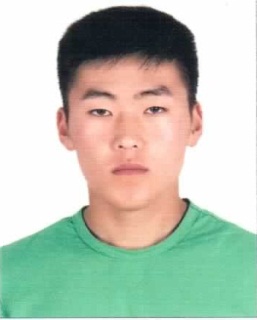 ДАСГАЛЖУУЛАГЧДЫН БҮРТГЭЛИЙНСУДАЛГААНЫ АНКЕТРегистрийн дугаар1.ХУВЬ ХҮНИЙ МЭДЭЭЛЭЛ1.1. Эцэг/ эх/ -н нэр.   Оюун        Нэр. Төгөлдөр1.2. Хүйс.  эрэгтэй       1.3 Төрсөн:   1994 он  08 сар  22 өдөр1.4. Төрсөн аймаг, хот – Дархан-Уул, Дархан  хот1.5. Одоо харъяалагдаж байгаа байгууллага . ҮБХИС, Баянзүрх дүүргийн БТСХороо.1.6. Мэргэжил /төгссөн сургууль/ :  Бүрэн дунд, ОУОХ-ны Гар бууны дасгалжуулагчийн сургалт 1.7. Оюутны , өсвөрийн шигшээ баг /доогуур зурах/-ийн дасгалжуулагчаар ажиллаж эхэлсэн:                                             2018 он 01 сар 01 өдөр1.8. Бүртгэлтэй тамирчдын тоо /хүйсээр/           эмэгтэй- 2, эрэгтэй -5       1.9. Спортын төрөл:          Буудлага 1.10. Спортын зэрэг, цол:  Олон улсын хэмжээний мастер1.11. Оршин суугаа хаяг :     Улаанбаатар хот     БЗД, 1 хороо Нисора 53  тоотУтас, үүрэн утас: 95248818  факс :         И-мэйл хаяг: tuugii0822@yahoo.com                                                                   FB хаяг:  Tuguldur Oyun 1.12. Шуудангийн хаяг: 1.13. Онцгой шаардлага гарвал харилцах хүний нэр, утас 2. БОЛОВСРОЛЫН ТАЛААРХ МЭДЭЭЛЭЛ2.1. Боловсрол/ дээд боловсрол, дипломын, баклаварын болон магистрийн зэргийг оролцуулна/3.МЭРГЭШЛИЙН БЭЛТГЭЛИЙН ТАЛААРХ МЭДЭЭЛЭЛ3.1. Мэргэшлийн бэлтгэл /Мэргэжлийн болон бусад чиглэлээр нарийн мэрэгшүүлэх сургалтанд хамрагдсан байдлыг бичнэ./4. ТУРШЛАГЫН ТАЛААРХ МЭДЭЭЛЭЛХөдөлмөр эрхлэлтийн байдал5. ТАМИРЧДЫН АМЖИЛТЫН ТАЛААРХ МЭДЭЭЛЭЛУлс, олон улсын чанартай тэмцээнийг оруулна/2021 оны  02 сарын 04-ны өдөрӨСВӨР ҮЕИЙН ШИГШЭЭ БАГИЙНДАСГАЛЖУУЛАГЧДЫН БҮРТГЭЛИЙН  СУДАЛГААНЫАНКЕТ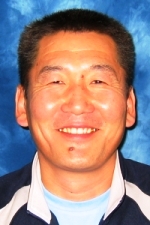 Регистрийн дугаар 1.ХУВЬ ХҮНИЙ МЭДЭЭЛЭЛ1.1. Эцэг/ эх/ -н нэр.   Лхагва        Нэр. Ундралбат1.2. Хүйс.  эрэгтэй       1.3 Төрсөн:   1965 он  04 сар  26 өдөр1.4. Төрсөн айман, хот – Дорноговь, Сайншанд  1.5. Одоо харъяалагдаж байгаа байгууллага .        Зэвсэгт хүчний Алдар СХ, ҮБХИС, Баянзүрх дүүргийн БТСХороо.1.6. Мэргэжил /төгссөн сургууль/ :  Москва хотын Биеийн Тамирын Академи1.7. Оюутны , өсвөрийн шигшээ баг /доогуур зурах/-ийн дасгалжуулагчаар ажиллаж эхэлсэн                       2018 он     02   сар   06   өдөр1.8. Бүртгэлтэй тамирчдын тоо /хүйсээр/           эмэгтэй- 2 , эрэгтэй - 5  1.9. Спортын төрөл:          Буудлагын спорт 1.10. Спортын зэрэг, цол:  Монгол улсын гавъяат дасгалжуулагч1.11. Оршин суугаа хаяг :     Улаанбаатар хот     ХУД, 3 хороо 52 байр 46  тоотУтас, үүрэн утас: 99100998  факс :         И-мэйл хаяг: undralbat@yahoo.com						ФБ: lkhagva undralbat 1.12. Шуудангийн хаяг: Улаанбаатар, 36-р салбар, 8421.13. Онцгой шаардлага гарвал харилцах хүний нэр О.Төгөлдөр 952488182. БОЛОВСРОЛЫН ТАЛААРХ МЭДЭЭЛЭЛ2.1. Боловсрол/ дээд боловсрол, дипломын, баклаварын болон магистрийн зэргийг оролцуулна/3.МЭРГЭШЛИЙН БЭЛТГЭЛИЙН ТАЛААРХ МЭДЭЭЛЭЛ3.1. Мэргэшлийн бэлтгэл /Мэргэжлийн болон бусад чиглэлээр нарийн мэрэгшүүлэх сургалтанд хамрагдсан байдлыг бичнэ./4. ТУРШЛАГЫН ТАЛААРХ МЭДЭЭЛЭЛХөдөлмөр эрхлэлтийн байдал5. ТАМИРЧДЫН АМЖИЛТЫН ТАЛААРХ МЭДЭЭЛЭЛУлс, олон улсын чанартай тэмцээнийг оруулна/2021 оны  02 сарын 04 -ны өдөрӨСВӨР ҮЕИЙН ШИГШЭЭ БАГИЙНДАСГАЛЖУУЛАГЧДЫН БҮРТГЭЛИЙН  СУДАЛГААНЫ            АНКЕТ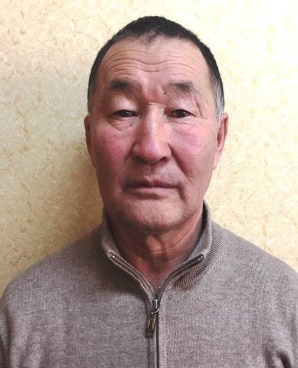 Регистрийн дугаар 1.ХУВЬ ХҮНИЙ МЭДЭЭЛЭЛ1.1. Эцэг/ эх/ -н нэр.   Чойсүрэн        Нэр. Очирбат1.2. Хүйс.  эрэгтэй       1.3 Төрсөн:   1958 он  06 сар  18 өдөр	1.4. Төрсөн айман, хот – Архангай аймаг Их-Тамир сум  1.5. Одоо харъяалагдаж байгаа байгууллага .        Баянзүрх дүүргийн БТСХороо.1.6. Мэргэжил /төгссөн сургууль/ :  УБИС– Биеийн тамирын багш1.7. Оюутны , өсвөрийн шигшээ баг /доогуур зурах/-ийн дасгалжуулагчаар ажиллаж эхэлсэн:                      2018 он     01   сар   01   өдөр1.8. Бүртгэлтэй тамирчдын тоо /хүйсээр/           эмэгтэй- 6      , эрэгтэй -6       1.9. Спортын төрөл:          Самбо бөх 1.10. Спортын зэрэг, цол:  Олон улсын хэмжээний мастер1.11. Оршин суугаа хаяг :     Улаанбаатар хот     БЗ дүүрэг,  9 хороо 2 хэсэг 11-214  тоотУтас, үүрэн утас: 99178765   И-мэйл хаяг:  mgl_ochirbat@yahoo.com@yahoo.com1.12. Шуудангийн хаяг: FB: Choisuren Daadai1.13. Онцгой шаардлага гарвал харилцах хүний нэр Б.Хишигсүрэн утас: 9982-96722. БОЛОВСРОЛЫН ТАЛААРХ МЭДЭЭЛЭЛ2.1. Боловсрол/ дээд боловсрол, дипломын, баклаварын болон магистрийн зэргийгн оролцуулна/3.МЭРГЭШЛИЙН БЭЛТГЭЛИЙН ТАЛААРХ МЭДЭЭЛЭЛ3.1. Мэргэшлийн бэлтгэл /Мэргэжлийн болон бусад чиглэлээр нарийн мэрэгшүүлэх сургалтанд хамрагдсан байдлыг бичнэ./4. ТУРШЛАГЫН ТАЛААРХ МЭДЭЭЛЭЛХөдөлмөр эрхлэлтийн байдал5. ТАМИРЧДЫН АМЖИЛТЫН ТАЛААРХ МЭДЭЭЛЭЛУлс, олон улсын чанартай тэмцээнийг оруулна/2021 оны  02 сарын 04 - ны өдөрӨСВӨР ҮЕИЙН ШИГШЭЭ БАГИЙНДАСГАЛЖУУЛАГЧДЫН БҮРТГЭЛИЙН  СУДАЛГААНЫАНКЕТРегистрийн дугаар 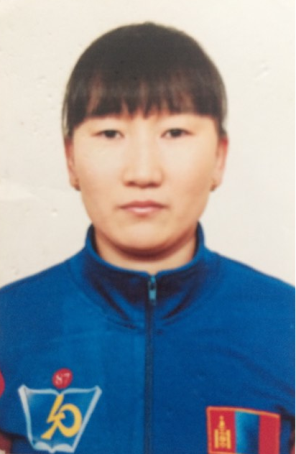 1.ХУВЬ ХҮНИЙ МЭДЭЭЛЭЛ1.1. Эцэг/ эх/ -н нэр.   Эрдэнэбаяр        Нэр. Болорцэцэг1.2. Хүйс.  эмэгтэй       1.3 Төрсөн:   1984 он  08 сар  21 өдөр1.4. Төрсөн аймаг, хот – СБ аймаг  СБ сум  1.5. Одоо харъяалагдаж байгаа байгууллага .        БЗД-н 33-р дунд сургууль, Баянзүрх дүүргийн БТСХороо.1.6. Мэргэжил /төгссөн сургууль/ :  ҮБТДС – Биеийн тамирын багш1.7. Оюутны , өсвөрийн шигшээ баг /доогуур зурах/-ийн дасгалжуулагчаар ажиллаж эхэлсэн:                      2018 он     02   сар   04   өдөр1.8. Бүртгэлтэй тамирчдын тоо /хүйсээр/           эмэгтэй- 20      ,      1.9. Спортын төрөл:          Сагсан бөмбөг эмэгтэй 1.10. Спортын зэрэг, цол:  1.11. Оршин суугаа хаяг :     Улаанбаатар хот     БЗ дүүрэг, 5 хороо 5 байр 9 тоотУтас, үүрэн утас: 99026441  факс :         И-мэйл хаяг: boloroo_0821@yahoo.com1.12. Шуудангийн хаяг: Үгүй1.13. Онцгой шаардлага гарвал харилцах хүний нэр С.Усан - Их утас: 998299692. БОЛОВСРОЛЫН ТАЛААРХ МЭДЭЭЛЭЛ2.1. Боловсрол/ дээд боловсрол, дипломын, баклаварын болон магистрийн зэргийг  оролцуулна.3.МЭРГЭШЛИЙН БЭЛТГЭЛИЙН ТАЛААРХ МЭДЭЭЛЭЛ3.1. Мэргэшлийн бэлтгэл /Мэргэжлийн болон бусад чиглэлээр нарийн мэрэгшүүлэх сургалтанд хамрагдсан байдлыг бичнэ./4. ТУРШЛАГЫН ТАЛААРХ МЭДЭЭЛЭЛХөдөлмөр эрхлэлтийн байдал5. ТАМИРЧДЫН АМЖИЛТЫН ТАЛААРХ МЭДЭЭЛЭЛУлс, олон улсын чанартай тэмцээнийг оруулна/2021 оны 02 сарын 04 - ны өдөрӨСВӨР ҮЕИЙН ШИГШЭЭ БАГИЙН ДАСГАЛЖУУЛАГЧДЫН БҮРТГЭЛИЙН СУДАЛГААНЫ АНКЕТРегистерийн дугаар 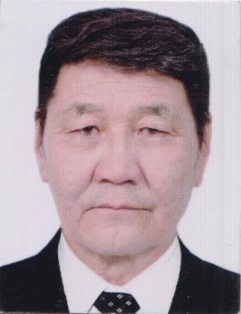 ХУВЬ ХҮНИЙ МЭДЭЭЛЭЛЭцэг /эх/ нэр: Цэрэндорж     Нэр: Баатар  Төрсөн он : 1950.06.22  1.3 Хүйс: ЭрэгтэйТөрсөн аймаг, сум, хот : Хэнтий аймаг Цэнхэрмандал сумОдоогийн харъяалагдаж байгаа байгууллага : Баянзүрх дүүргийн БТСХорооМэргэжил /төгссөн сургууль/ : УБДС цэрэгжилын багш, дасгалжуулагч Оюутны, өсвөрийн шигшээ баг /доогуур зурах/-ийн дасгалжуулагчаар ажиллаж эхлсэн: 2017.01.01Бүртгэлтэй тамирчдын тоо /хүйсээр/ : эмэгтэй  42, эрэгтэй 18Спортын төрөл : Ширээний теннисСпортын зэрэг, цол: Спортын мастер Оршин суугаа хаяг: Улаанбаатар хот, БЗДүүрэг, 19-р хороо, 1 р хотхон 3 байр 50 тоот        Утас, үүрэн утас: 95169774  И-мэйл хаяг : Baatar Tserendorj@yahoo.comШуудангийн хаяг: Baatar TserendorjОнцгой шаардлага гарвал харилцах хүний нэр Д.Чулуунцэцэг 99184453БОЛОВСРОЛЫН ТАЛААРХ МЭДЭЭЛЭЛ2.1 Боловсрол /дээд боловсрол, дипломын, бакалаврын болон магистрийн зэргийгн оролцуулна/МЭРГЭШЛИЙН БЭЛТГЭЛИЙН ТАЛААРХ МЭДЭЭЛЭЛТУРШЛАГЫН ТАЛААРХ МЭДЭЭЛЭЛХөдөлмөр эрхлэлтийн байдал ТАМИРЧДЫН АМЖИЛТЫН ТАЛААРХ МЭДЭЭЛЭЛУлс, олон улсын чанартай тэмцээнийг оруулна 2021 оны 02 сарын  04- ны өдөр	ӨСВӨР ҮЕИЙН ШИГШЭЭ БАГИЙНДАСГАЛЖУУЛАГЧДЫН БҮРТГЭЛИЙН  СУДАЛГААНЫАНКЕТ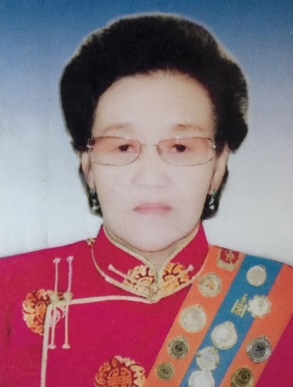 Регистрийн дугаар 1.ХУВЬ ХҮНИЙ МЭДЭЭЛЭЛ1.1. Эцэг/ эх/ -н нэр.   Рэнцэн       Нэр. Нармандах1.2. Хүйс.  Эмэгтэй       1.3 Төрсөн:   1947  он 12  сар 12 өдөр1.4. Төрсөн айман, хот   сум, дүүрэг Ховд булган сум 1.5. Одоо харъяалагдаж байгаа байгууллага .                Баянзүрх дүүргийн Шавь цогцолбор сургуулийн даамын Шавь клуб , Баянзүрх дүүргийн БТСХороо.1.6. Мэргэжил /төгөссөн сургууль/ :  1970онд Багшын дээд сургуулийн биен тамирын багш дасгалжуулагчын анги1.7. Оюутны , өсвөрийн шигшээ баг /доогуур зурах/-ийн дасгалжуулагчаар ажиллаж эхэлсэн:                      2002 он     9   сар   01   өдөр1.8. Бүртгэлтэй тамирчдын тоо /хүйсээр/           эмэгтэй-  32    , эрэгтэй-  25 1.9. Спортын төрөл:          100буудалт даам1.10. Спортын зэрэг, цол:  Шүүгчийн 1зэрэг1.11. Оршин суугаа хаяг         Улаанбаатар хот     аймаг, хот     БЗД  сум, дүүрэг  5 хороо  гэрийн хаяг:  Өлгийн 30-391тоотУтас, үүрэн утас:  99839757  факс :         И-мэйл хаяг: @yahoo.com1.12. Шуудангийн хаяг:1.13. Онцгой шаардлага гарвал харилцах хүний нэр   Б.Дөлгөөн               утас: 986606772. БОЛОВСРОЛЫН ТАЛААРХ МЭДЭЭЛЭЛ2.1. Боловсрол/ дээд боловсрол, дипломын, баклаварын болон магистрийн зэргийгн оролцуулна/3.МЭРГЭШЛИЙН БЭЛТГЭЛИЙН ТАЛААРХ МЭДЭЭЛЭЛ3.1. Мэргэшлийн бэлтгэл /Мэргэжлийн болон бусад чиглэлээр нарийн мэрэгшүүлэх сургалтанд хамрагдсан байдлыг бичнэ./4. ТУРШЛАГЫН ТАЛААРХ МЭДЭЭЛЭЛХөдөлмөр эрхлэлтийн байдал5. ТАМИРЧДЫН АМЖИЛТЫН ТАЛААРХ МЭДЭЭЛЭЛУлс, олон улсын чанартай тэмцээнийг оруулна/2021 оны   02  сарын 04-ны өдөрЧЗ62112977№Сургуулийн нэрОрсон он сарТөгөссөн он сарЭзэмшсэн боловсрол, мэргэжил, гэрчилгээ, дипломын дугаар1Их шавийн дээд сургууль19931997Самбо, жү-до бөхийн багш дасгалжуулагч, багш. Баклавар № 00932Барилгын техникум19781982Шугам сүлжээний техникч. №3986№Хаана ямар байгууллагадЭхэлсэн дууссан он сар өдөрХугацаа /хоног/Ямар чиглэлээрҮнэмлэх гэрчилгээний дугаар, олгосон он, сар, өдөр1БТСГ2009-03-192Өсвөрийн тамирчдын сургалт дасгалжуулалт, онол арга зүйг хөгжүүлэхСертификат2ОУ-н самбо бөхийн холбоо2016-04-16-204Самбо бөхийн дасгалжуулагчын олон улсын сургалтСертификат№Ажилласан байгууллага, газар, түүний хэлтэс, албаАлбан тушаалАжилд орсон он сар өдөрАжлаас гарсан он сар өдөр1УБ БҮКБетонч, БТ-н арга зүйч1986,07,021989,02,151992,12,012Хануул дүүргийн БТСХСамбо,жү-до бөхийн дасгалжуулагч1992,12,072005,09,093БЗД-н БТСХСамбо,жү-до бөхийн дасгалжуулагч2005,10,01№Он сар өдөрТэмцээний нэрЖин, зай, төрөламжилт12015Монголын хүүхдийн спортын наадамбагаар1-р байр22015Жү-до, самбо бөхийн шигшээ багийн тамирчид ЭрэмАлт -12, мөнгө-7, хүрэл-13Багийн дүнгээр:УАШТ-2 алт,  1 мөнгө32016Жү-до, самбо бөхийн шигшээ багийн тамирчид Эр эмАлт -14, мөнгө-2, хүрэл-20Багийн дүнгээр:УАШТ- 2 алт 2 мөнгөпв75051315№Сургуулийн нэрОрсон он сарТөгөссөн он сарЭзэмшсэн боловсрол, мэргэжил, гэрчилгээ, дипломын дугаарБөхийн Үндэсний Дээд Сургууль1995-9-11999-6-4Чөлөөт бөхийн дасгалжуулагч, багш.Баклавар № 189/01/№Хаана ямар байгууллагадЭхэлсэн дууссан он сар өдөрХугацаа /хоног/Ямар чиглэлээрҮнэмлэх гэрчилгээний дугаар, олгосон он, сар, өдөрОУОХороо2001,12,03-167Дасгалжуулагчийн олон улсын курсIvan Andonob- BGRОУОХороо2006,10,07-147Дасгалжуулагчийн олон улсын курсAKBAR FALLAH-IRNБТСУХ2007,12,032Дасгалжуулагчдын сургалт семинарСертификатБТСУХ,БХүрээлэн2008,12,052Өсвөрийн шигшээ багийн дасгалжуулагчын сургалтСертификатБТСГ2009-03-192Өсвөрийн тамирчдын сургалт дасгалжуулалт, онол арга зүйг хөгжүүлэхСертификатFILA2010.10.203ОУ-н шүүгчийн сургалтЛицейнз5128БСШУЯ-ны харъяа МСБТСДС2010,01,192Өсвөрийн тамирчдын сургалт дасгалжуулалт, онол арга зүй, технологын шинэчлэлСертификатМЧБХ2011,02,153Бөхийн чөлөөт барилдааны сургалтын технологын шинэчлэлСертификатТайвань улс-UWW2016.07.02-119ОУ-н шүүгчийн сургалтЛицейнз5128UWW2018.07.01-077Сонгомол барилдаан-Дасгалжуулалтын онол арга зүйБНХАУ-Бээжин2019.06.30-07-67Удирдах ажилтны сургалтСертификат№Ажилласан байгууллага, газар, түүний хэлтэс, албаАлбан тушаалАжилд орсон он сар өдөрАжлаас гарсан он сар өдөр1БЗД-БТСХЧөлөөт бөхийн дасгалжуулагч1999,08,19№Он сар өдөрТэмцээний нэрЖин, зай, төрөламжилт12015Монголын хүүхдийн спортын наадамбагаар2-р байр22015Чөлөөт  бөхийн шигшээ багийн тамирчид Эрэгтэй эмэгтэйАлт -5, мөнгө-3, хүрэл-832016Чөлөөт бөхийн шигшээ багийн тамирчид Эрэгтэй эмэгтэйАлт -2, мөнгө-2, хүрэл-5ХВ74091267№Сургуулийн нэрОрсон он сарТөгссөн он сарЭзэмшсэн боловсрол, мэргэжил, гэрчилгээ, дипломын дугаарУБИС19931997Баклавар№ 17237№Хаана ямар байгууллагадЭхэлсэн дууссан он сар өдөрХугацаа /хоног/Ямар чиглэлээрҮнэмлэх гэрчилгээний дугаар, олгосон он, сар, өдөр1Хонг-Конгд Олон улсын гимнастикийн холбоонд 20135 хоног Олон улсын шүүгчийн  мэргэжлээр № 1366522УБ хотод ОУГХ болон МГХ-д 20147 хоногОлон улсын дасгалжуулагчын 1-р түвшиний сургалтОУГХ-ны 1 –р түвшний Сертификат№Ажилласан байгууллага, газар, түүний хэлтэс, албаАлбан тушаалАжилд орсон он сар өдөрАжлаас гарсан он сар өдөр1БЗД 21-р сургуульГимнастикийн багш1993.04 сарАжиллаж байгаа№Он сар өдөрТэмцээний нэрЖин, зай, төрөламжилт12011.06 сар ОХУ-Ленинскузнецк хотХарайлтын төрөлд алтан медаль22012.06 сарОХУ-Ленинскузнецк хотЧөлөөт хөдөлгөөний төрөлд4 байр 32012.03 сарТайланд Азийн аварга Харайлтын төрөлд9 байр 42014.09 сарИнчон - Азийн тоглолтСавлуурын төрөлд10 байр52015.10 сарШотланд – Дэлхийн аварга шалгаруулах тэмцээн Харайлт, Савлуур Дамжуурга, Чөлөөт хөдөлгөөний төрөлдХувийн амжилтаа ахиулсан.61995 - 2019 Улсын аварга шалгаруулах тэмцээнээсХарайлт, Савлуур Дамжуурга, Чөлөөт хөдөлгөөний төрөлдАлт, мөнгө, хүрэл медалуудыг тэмцээн болгоноос авсан.ЦЕ59122979№Сургуулийн нэрОрсон он сарТөгөссөн он сарЭзэмшсэн боловсрол, мэргэжил, гэрчилгээ, дипломын дугаарИх шавь ДС1993-9-11997-6-5Баклавар № №Хаана ямар байгууллагадЭхэлсэн дууссан он сар өдөрХугацаа /хоног/Ямар чиглэлээрҮнэмлэх гэрчилгээний дугаар, олгосон он, сар, өдөр1БНХАУ-Шанхай WBA2016-09-5-95Мэргэжлийн боксын шүүгчийн зэрэг авахЕ11272372МБХ-ҮБТДС20142Мэрэгшсэн дасгалжуулагч бэлтгэх3МБХолбоо20203Шүүгчийн сургалт№Ажилласан байгууллага, газар, түүний хэлтэс, албаАлбан тушаалАжилд орсон он сар өдөрАжлаас гарсан он сар өдөр1Дорнод-Булган сумБ/Т багш198819902БЗД 88-р сургуульБ/т багш199019923БЗД Шавь цогцолборБ/т багш1992№Он сар өдөрТэмцээний нэрЖин, зай, төрөламжилт12014Зүүн азийн наадамСадай бокс5-р байр22015Азийн наадам54 кгхүрэл32015 ДАШТ70хүрэл42016-2019Улсын аварга шалгаруулах тэмцээнАмжилттай оролцож байнаЧК59021211№Сургуулийн нэрОрсон он сарТөгөссөн он сарЭзэмшсэн боловсрол, мэргэжил, гэрчилгээ, дипломын дугаар1Үдэсний БТДС19931996Баклавар-№295№Хаана ямар байгууллагадЭхэлсэн дууссан он сар өдөрХугацаа /хоног/Ямар чиглэлээрҮнэмлэх гэрчилгээний дугаар, олгосон он, сар, өдөр1БТСГ2009-03-192Өсвөрийн тамирчдын сургалт дасгалжуулалт, онол арга зүйг хөгжүүлэхСертификат2БСШУЯ-ны харъяа МСБТСДС2010,01,192Өсвөрийн тамирчдын сургалт дасгалжуулалт, онол арга зүй, технологын шинэчлэлСертификат3№Ажилласан байгууллага, газар, түүний хэлтэс, албаАлбан тушаалАжилд орсон он сар өдөрАжлаас гарсан он сар өдөр1Тэшүүрийн шигшээ багтамирчин197719812Хүч нийгэлэгттамирчин198119913Хануул БТСХдасгалжуулагч19911995460-р сургуульб/т багш199520125БТСТДСБагш дасгалжуулагч2012№Он сар өдөрТэмцээний нэрЖин, зай, төрөламжилт12016Өсвөрийн УАШТОхид, хөвгүүд4 алт, 1 мөнгө, 1 хүрэл22017Өсвөрийн УАШТОхид, хөвгүүд7 алт, 5 мөнгө, 1 хүрэл32016-2019Улсын аварга шалгаруулах болон бусадОхид, хөвгүүдАмжилттай оролцуулж байнаСЮ69021501№Сургуулийн нэрОрсон он сарТөгссөн он сарЭзэмшсэн боловсрол, мэргэжил, гэрчилгээ, дипломын дугаар1УБИС19931997Магистр № Е20050419№Хаана ямар байгууллагадЭхэлсэн дууссан он сар өдөрХугацаа /хоног/Ямар чиглэлээрҮнэмлэх гэрчилгээний дугаар, олгосон он, сар, өдөр1МУБИС 2007 оны 12 сарын 157Боловсролын,Оюутан багш удирдах чиглэлээргэрчилгээний дугаар 89. 2БСШУЯ-ны харьяа мэргэжлийн сургалттай БТ, спортын дунд сургууль 2010 оны 01 сарын 05- 19 өдөр. 14Өсвөрийн шигшээ багийн сертификат3ОУ-ын олимпийн хорооноос зохион байгуулсан  2010 оны 10 сарын 4-15.10Волейболын “Дасгалжуулагчдын техникийн сургалт”-сертификат4№Ажилласан байгууллага, газар, түүний хэлтэс, албаАлбан тушаалАжилд орсон он сар өдөрАжлаас гарсан он сар өдөр1Хэнтий аймагийн худалдааны хэлтэсНягтлан бодогч198719912Хэнтий аймгийн Бэрх хотБ/Т багш199219963БЗД 21-р сургуульБ/т багш1996№Он сар өдөрТэмцээний нэрЖин, зай, төрөламжилт12013Монгол туургатны хүүхдийн наадамОхид хөвгүүдАлт, мөнгө22012Зүүн Азийн АШТбаг8-р бар32015Олон улсын 12 настнуудын тэмцээн охидмөнгө42015 Монголын хүүхдийн спортын 5-р наадамохидалт52010-2019Өсвөрийн болон Идэрчүүдийн УАШТ-д байнга финальд шалгардагОхид хөвгүүдЖЯ79102414№Сургуулийн нэрОрсон он сарТөгссөн он сарЭзэмшсэн боловсрол, мэргэжил, гэрчилгээ, дипломын дугаарҮБТДС 19982002Баклавар№ D200212309№Хаана ямар байгууллагадЭхэлсэн дууссан он сар өдөрХугацаа /хоног/Ямар чиглэлээрҮнэмлэх гэрчилгээний дугаар, олгосон он, сар, өдөр1УБ хотод МҮОХ 1999 -10-221999-10-297 хоногОлон улсын дасгалжуулагчын 1-р түвшиний сургалтСертификат1999-10-292УБ хотод МҮОХ 2017-11-242017-11-263 хоног Байт харваа, Компаундын сургалт дасгалжуулалт  сургалтСертификат2017-11-263№Ажилласан байгууллага, газар, түүний хэлтэс, албаАлбан тушаалАжилд орсон он сар өдөрАжлаас гарсан он сар өдөр1Алдар спорт хорооТамирчин1999-11-062004-11Алдар спорт хорооДасгалжуулагч2009-06-09-№Он сар өдөрТэмцээний нэрЖин, зай, төрөламжилт12009 -08- 23НХУАШТэмцээн 4 зайБайгуулага алт 22010-08-23НХУАШТэмцээн 4 зайБайгуулага хүрэл32011-08-23НХУАШТэмцээн 4 зайБайгуулага хүрэл42012-05-22Нийслэлийн бүх ард түмний 11-р их наадамд2 зайБайгуулага хүрэл 52012-05-27МБАТ 13-р их наадам 2 зайБайгуулага мөнгө 62012ЛОНДОН 2012 паролимпик наадамд 2 зайБ.Жавзмаа шагналт 4-р байранд2012Дэлхийн чансаа тогтоох тэмцээнБ.Жавзмаа алтан медаль2013-09-22Монгол туурагтны хүүхдийн их наадам4 зай3 алт 2013- 08-18НХУАШТэмцээн4 зайБайгуулага мөнгө2014- 08-28НХУАШТэмцээн4 зайБайгуулага хүрэл2015- 08-24 НХУАШТэмцээн70 мБайгуулага алт2015-09 Цэргийн 6-р их наадам / солонгос /70 мХолимог баг алт,Эм баг мөнгө,2015-10 Гүржийн олон улсын тэмцээн 70 мН.Ариунбилэг хувиараа алтан медаль2016 -06Монголын Бүх Ард Түмний 14-р Их Наадамын70 мБайгуулага алт2016-08Азийн цом /Тайланд/ 70 мХолимог баг алт,Эр  баг хүрэл2016-09Arizona cup   /Америк/ 70 мЭмэгтэй баг хүрэл2016-12Заалны Дэлхийн цом /Тайланд/18 мӨ.Нэхийт хүрэл2017-08НХУАШТэмцээн70 мБайгуулага алт2017-03Азийн өсвөр залуучуудын заалны цом /малайз18 м 2 алт, 2 мөнгө, 3 хүрэл2017-11Азийн аварга шалгаруулах тэмцээн 70 м Холимог баг 4-р байр 2017-12Заалны Дэлхийн цом /Тайланд/18 мӨ.Нэхийт хүрэл2012-2019Улсыэ аварга ШТ болон бусад Зай тус бүртАмжилттай оролцуулж байнаТЕ94082230№Сургуулийн нэрОрсон он сарТөгссөн он сарЭзэмшсэн боловсрол, мэргэжил, гэрчилгээ, дипломын дугаар2008Баклавар№Хаана ямар байгууллагадЭхэлсэн дууссан он сар өдөрХугацаа /хоног/Ямар чиглэлээрҮнэмлэх гэрчилгээний дугаар, олгосон он, сар, өдөр12№Ажилласан байгууллага, газар, түүний хэлтэс, албаАлбан тушаалАжилд орсон он сар өдөрАжлаас гарсан он сар өдөр1ҮБХИС-ийн Аваргаас аварга буудлага спортын клубдасгалжуулагч2010Ажиллаж байгаа№Он сар өдөрТэмцээний нэрЖин, зай, төрөламжилт12016ӨУАШТ10м. Хийн гар буухүрэл22017ӨУАШТ10м. Хийн гар бууАлт, мөнгө32017-12Хийн бууны азийн аварга10м. Хийн гар буу14-р байр42016-19 Улсын болон бусадЗай тус бүртАмжилттай 56ЧС65042671№Сургуулийн нэрОрсон он сарТөгссөн он сарЭзэмшсэн боловсрол, мэргэжил, гэрчилгээ, дипломын дугаар1ОХУ-ын Москва хотын Биеийн Тамирын Академи19881992Буудлагын багш, дасгалжуулагчУВ№0107092ОХУ-ын Москва хотын Биеийн Тамирын Академи19911991Спортын илээч3Үндэсний биеийн тамирын дээд сургууль20022004Магистр№Е200415874Хүмүүнлэгийн ухааны их сургууль20042007Докторант№Хаана ямар байгууллагадЭхэлсэн дууссан он сар өдөрХугацаа /хоног/Ямар чиглэлээрҮнэмлэх гэрчилгээний дугаар, олгосон он, сар, өдөр1Монголын Үндэсний Олимпийн хороо2002-07-19-247Олимпийн хөтөлбөрийн дасгалжуулагчдын техникийн курсСертификат2ХБНГУ-ын Үндэсний Олимпийн хорооны сургалт2005-11-9-2314Дасгалжуулагч нарын мэдлэг дээшлүүлэх курсСертификат3Монголын үндэсний олимпийн академи2005-12-147“Спорт сургалт-дасгалжуулалтын төлөвлөлт”, “Спорт ба био-анагаах” семинариСертификат№Ажилласан байгууллага, газар, түүний хэлтэс, албаАлбан тушаалАжилд орсон он сар өдөрАжлаас гарсан он сар өдөр1ЗХ-ний Алдар спорт хорооИх спортын албаны дарга, буудлагын дасгалжуулагч1998Ажиллаж байгаа2Үндэсний шигшээ багАхлах дасгалжуулагч2004,2008,  2012 2008, 2012, 20163Үндэсний шигшээ багдасгалжуулагч2017Ажиллаж байгаа№Он сар өдөрТэмцээний нэрЖин, зай, төрөламжилт12016Өсвөрийн УАШТхүрэл22017Өсвөрийн УАШТАлт, мөнгө32016-19Улсын АШТ болон бусад Зай тус бүртАмжилттай оролцуулж байна4УС58061831№Сургуулийн нэрОрсон он сарТөгссөн он сарЭзэмшсэн боловсрол, мэргэжил, гэрчилгээ, дипломын дугаарУБИС19861990Баклавар № 14293№Хаана ямар байгууллагадЭхэлсэн дууссан он сар өдөрХугацаа /хоног/Ямар чиглэлээрҮнэмлэх гэрчилгээний дугаар, олгосон он, сар, өдөр1ОХУ-Улаан үд хотFIAS-с2017-06-18-247Сургалт дасгалжуулалт, шүүлт2УлаанбаатарFIAS-Табаков2018-1-10-133Сургалт дасгалжуулалт, шүүлт№Ажилласан байгууллага, газар, түүний хэлтэс, албаАлбан тушаалАжилд орсон он сар өдөрАжлаас гарсан он сар өдөр1Алдар - спорт нийгэмлэг Тамирчин дасгалжуулагч198119891БТС-н Хоршоолол –ХАРЦАГА клубСамбо, Жү-до бөхийн дасгалжуулагч1990 он1992№Он сар өдөрТэмцээний нэрЖин, зай, төрөламжилтЛЗ84082162№Сургуулийн нэрОрсон он сарТөгссөн он сарЭзэмшсэн боловсрол, мэргэжил, гэрчилгээ, дипломын дугаар1ҮБТДС20032007Баклавар2ҮБТДС20072009Магистр №Хаана ямар байгууллагадЭхэлсэн дууссан он сар өдөрХугацаа /хоног/Ямар чиглэлээрҮнэмлэх гэрчилгээний дугаар, олгосон он, сар, өдөр1УБ хотод МСБХ  холбоонд 20163 хоног Олон улсын дасгалжуулагч мэргэжлээр Батламж№Ажилласан байгууллага, газар, түүний хэлтэс, албаАлбан тушаалАжилд орсон он сар өдөрАжлаас гарсан он сар өдөр1.БЗД 87-р сургуульБагш 2007.06 сар2.БЗД 33-р сургуульБагш2015.08.26Ажиллажбайгаа№Он сар өдөрТэмцээний нэрНасны ангилаламжилт12011“Sprite Cup ” УАШТ 13алтан медаль22015.5Хүүхдийн 5-р их наадам /УАШТ/15-17Мөнгөн медөль32017.3‘Ирээдүй” хүүхдийн лиг 15Хүрэл медаль42017.8Олон улсын хүүхдийн спортын VII-дахь наадам17Мөнгөн медөль52017.8.10Хүүхдийн FESTIVALӨсвөрХүрэл медаль62017.10.24М.Гэрэлцолмон агсаны нэрэмжит U16  УАШТ16алтан медаль72018WOMENS CUP 2018 эмэгтэйчүүдийн УАШТ17Мөнгөн медөль82017-2019Бүх шатны тэмцээнӨсвөрийн насны ангилал бүртАмжилттай оролцож байнаУУ50062211№Сургуулийн нэр Орсон он сар Төгссөн он сар Эзэмшсэн боловсрол, мэргэжил, гэрчилгээ, дипломын дугаар1УБДС19791982Баклавар №Хаана ямар байгуулагад Эхэлсэн дууссан он сар өдөр  Хугацаа /хоног/Ямар чиглэлээрҮнэмлэх гэрчилгээний дугаар, олгосон он, сар, өдөр1Оч клуб 2006.09.19        1Дасгалжуулагчын 1-р семинар2Олимпийн хороо2007.04/09-19       10Дасгалжуулагчын мэргэжил дээшлүүлэх семинар3Хөх хот2009.10.10         1Дасгалжуулагч дээд шатны сургалт№Ажилласан байгууллага, газар, түүний хэлтэс, алба Албан тушаал  Ажилд орсон он сар өдөрАжлаас гарсан он сар өдөр1Хэнтий аймаг БТСГӨсвөрийн шигшээ багийн дасгалжуулагч     2006                    20072Хэнтий аймгийн БТСГ Дарга     2007                    20093Шинэ-од ширээний теннисний клуб Өсвөрийн шигшээ багийн дасгалжуулагч  2014-2016                    2016№Он сар өдөрТэмцээний нэрЖин, зай, төрөлАмжилт1      2017.06.10ОУ-ын ширээний теннисний тэмцээнШагналт байр 2      2018.04.16ӨУАШТШагналт байр32017-2019 Улсын АШТ болон бусадАмжилттай оролцуулж байнацв47121209№Сургуулийн нэрОрсон он сарТөгөссөн он сарЭзэмшсэн боловсрол, мэргэжил, гэрчилгээ, дипломын дугаар1Багшын дээд сургууль19661970биен тамирын багш дасгалжуулагч№Ажилласан байгууллага, газар, түүний хэлтэс, албаАлбан тушаалАжилд орсон он сар өдөрАжлаас гарсан он сар өдөр1Үндэсний шигшээ багдасгалжуулагч20022Шавь цогцолбор сургуульбагш19702007№Он сар өдөрТэмцээний нэрЖин, зай, төрөламжилт12017-2019Бүх шатны тэмцээнНастөрөл тус бүртАмжилттай оролцуулж байна